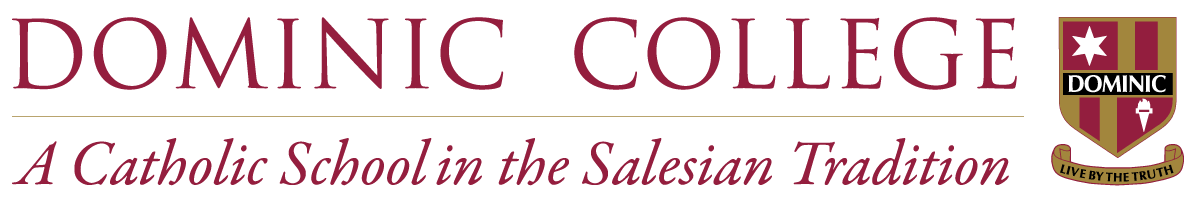 Dear Parents/ Guardians, Your son/daughter has nominated to play Touch Football for Dominic College in Term 4. The Touch Football season will start this Thursday October 19 and will conclude on Thursday November 30 (No games on the Show Day Public Holiday). Matches will begin at 4.00pm and conclude around 4.45pm and are played at various independent schools including Dominic. Below are the Dominic team for the season:Thanks to Natasha Barron for nominating to coach the team this season, without support such as this the sporting program could not run so I am really appreciate of this support from Natasha. High school students will umpire the matches and Mr Golding will run a training session this Wednesday prior to the match at Dominic this Thursday. The roster and rules for the season is attached. I look forward to our first match this coming Thursday and please remember to wear PE uniform to school on Wednesday for training. Regards,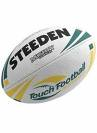 Cameron Golding- K-6 Sport Co-ordinatorcgolding@dominic.tas.edu.au Phone: 62746089Touch Football Regulations Age Group:		Year 5 and 6Players:	A team of 5 players on the fieldEquipment:		1 junior size touch football.			Mouth guards are recommended.Playing Area:		35m x 50m (half touch field)Markers are to be placed at the intersection of the sidelines and score lines; and at the intersections of the sidelines and halfway lineGame time:	2 halves of 20 minutes each way with a break of 3 minutes at half time.GAME PLAYThe spirit of the game is to give all available players a game of touch football.Object of the game of Touch is for each team to score touchdowns and to prevent the opposition from scoring. Play is commenced and recommenced with a tap at the halfway mark.The team who wins the toss receives possession for the commencement of the game and will choose the direction for the first half. Teams change direction at half time.The ball may be passed, knocked or handed between players of the attacking team who may in turn run with the ball in attempt to score. Defending players prevent the attacking team from running and/or scoring by touching the ball carrierEither defending or attacking players may initiate touches upon which play stops is restated with a Roll Ball. A touchdown is awarded when a player without being touched, places the ball on the ground on or over the team’s attacking score line and within the boundaries of the Touchdown Zone. Once a touchdown has been awarded the ball is returned to the centre of the ground and tapped by the team that was scored upon to recommence play. When time expires, play is to continue until the ball next becomes dead.All players are to shake hands and thank/congratulate the opposing team at the conclusion of the game.MINI TOUCH RULESPlayers may run with the ball and pass the ball but if touched they return to the place they were touched and touch the ball on the ground.Each team will have 6 touches to attempt to score before the opposition gains possession.Players are to use minimum force when applying a touch on the oppositionThe team in possession of the ball (attacking team) should be onside at the touch ball or tap and pass.The defending team does not move until the ball has been passed to another player and must be 5mts back from the touch ball.After the touch ball the team in possession may pass the ball sideways or backwards in attempting to score a touchdown. A forward pass will count as a touch and play is recommenced with roll ball.Possession will change under the following circumstances:After the sixth touchIf a ball is dropped or lostInfringement by an attacking player at a penalty or tapWhen a player in possession of the ball runs across the sidelineWhen directed by the refereeA roll ball is used when a touch has been affected, when possession changes or when directed by the referee. Players are not allowed to kick the ballDEFINTIONSRoll ball: Player to position on the mark, face the attacking score line and step over the ball.Acting Half: The player who receives the ball from a roll ball. This player can only pass the ball.Tap: Place the ball on the ground and tap with foot a distance forward no more than 1 meter and retrieve the ball cleanly. Anyone on attacking team can take and receive the tap.Offside: An attacking player is in a position forward of the ball.Onside: Player is in a position where can be legitimately involved in playREFEREESReferees are to apply rules with due regard to the age level and ability of players. Deliberate and other actions against the nature and spirit of the game should be dealt with.For minor infringements the referee allows a replay of the action. E.g. roll ball infringements.No penalties are to be awarded (change of possession when required)Referees and coaches are encouraged to reinforce the codes of conduct/behavior.In cases where play is recalled or replayed for the team in possession, the referee should hold the ball and explain the ruling before allowing the play to recommence.Referees are encouraged to explain infringements to competitors to increase students’ knowledge and skills of the game.2017 TEEBALL TEAM DOMINIC COLLEGE2017 TEEBALL TEAM DOMINIC COLLEGE2017 TEEBALL TEAM DOMINIC COLLEGECoach:Natasha Barron Chloe Howells5BLucy Zogopoulos5AMitchell Brown 6BIrene Otto6AStormBarron6BChloeBone6BMitchellBrown6BLachlanMajchrzak6CMitchellGraham6C